Промежуточный отчет по реализации проекта«Сопровождение профессиональногосамоопределения обучающихся средствами дополнительного образования» (название проекта)за 1 квартал 2024 годаУчреждение: МОУ ДО «Межшкольный учебный центр Кировского и Ленинского районов»Руководитель проекта - Ромащенко Ирина ВалерьевнаЕсли в проект вносились изменения, то необходимо указать, какие и причину внесения коррективов: ____________________________________________________________________________________________________________________________________________________________________________________________________________________________________________________________________ Отчет составили: Андреева Ольга Владимировна, педагог – психолог.№ п/пЗадачи этапа в соответствии с планом реализации проектаОсновное содержание деятельности (проведенные мероприятия)ОжидаемыерезультатыДостигнутыерезультатыЧто не выполнено(указать, по какой причине)1Организовать участие обучающихся в профориентационных мероприятияхРазработка плана участия обучающихся в массовых профориентационных мероприятияхВ мероприятиях приняло участие 100%обучающихся и педагогических работников МУЦОбучающиеся МУЦ приняли участие в профориентационных мероприятияхПрофориентационная игра "Город мастеров"Проведена профориентационная играВ 1 квартале года для обучающихся 6-х классов проведена профориентационная игра "Город мастеров".
Ребята построили свой "Город мастеров", состоящий из различных районов: Канцелярского, Художественного, Экологического, Технического, Социального. Каждый район соответствовал одному из пяти типов профессий по классификации Климова. В результате игры дети смогли определить для себя наиболее подходящую сферу занятий в соответствии с типом профессии.Городской лагерь "PROбудущее"В зимние каникулы организована и проведена смена в городском лагереВоспитанники лагеря попробовали себя в различных профессиях и приобрели практические навыки на мастер – классах: - создание обложки для книги по сказкам А.С. Пушкина с использованием нетрадиционных техник рисования;- изготовление закладки с буквицей;
-  изготовление печенья "Ёжики";- изготовление браслета из кожи;- создание конструкции на 3D платформе Lego digital designer.
- создание игры в программе Kodu game lab.Детям очень понравились увлекательные и полезные экскурсии в интерактивные музеи.
Ребята получили много полезной информации, а также массу положительных эмоций!Профориентационная игра «Промышленность 7*8»Проведена профориентационная играВ 1 квартале 2024 года в объединениях «Ориентир» и «Шаг к успеху» была проведена профориентационная игра «Промышленность 7*8». Ребята в игровой форме познакомились с промышленностью Ярославского региона: предприятиями, продукцией, сырьем, технологиями, оборудованием и профессиями.Организация и проведение городского профориентационного мероприятия "ПРОЕКТИРУЕМ БУДУЩЕЕ!Проведено городское мероприятиеС 16 по 25 января на базе Академии МУБиНТ проходило городское профориентационное мероприятие для старшеклассников
"ПРОЕКТИРУЕМ БУДУЩЕЕ! "
Организатор - МОУ ДО "МУЦ Кировского и Ленинского районов". Соорганизатор – Академия МУБиНТ
В рамках мероприятия проведены четыре встречи со школьниками из разных районов города Ярославля. В этом году участниками стали 843 обучающихся из 49 общеобразовательных учреждений 
Ведущие специалисты приёмных комиссий ЯГТУ, ЯрГУ им. П. Г. Демидова, ЯГПУ им. К. Д. Ушинского, Ярославского ГАУ и МУБиНТа познакомили школьников с порядком поступления, условиями приема, а также рассказали о востребованных специальностях, студенческой жизни и возможностях для саморазвития во время обучения в вузе.
Для ребят, которые еще не определились со своими профессиональными интересами, педагоги-психологи МУЦ Кировского и Ленинского районов организовали профориентационные консультации и компьютерное тестирование.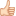 Организация и проведение городского дистанционного профориентационного конкурса «Будущее время поколения Z» Проведен городской конкурс29 февраля 2024 г. завершился городской профориентационный конкурс "БУДУЩЕЕ ВРЕМЯ ПОКОЛЕНИЯ Z"
В конкурсе приняли участие 295 обучающихся и 126 педагогических работников. Всего представлено 280 творческих работ.
Участники представили, что ждет мир через 30,50 и 100 лет: в медицине, образовании, моде, технологиях, развлечениях и профессиях. Свои мысли и фантазии они отразили в замечательных творческих работах и составили тем самым свою энциклопедию будущего.Организация и проведение городского дистанционного профориентационного конкурса «Парад профессий»Проведен городской конкурсВ Межшкольном учебном центре Кировского и Ленинского районов завершился городской дистанционный профориентационный конкурс «Парад профессий»
Конкурс традиционно вызывает большой отклик среди ребят. В этом году в нем приняли участие 342 обучающихся, 69 педагогических работников из 92 муниципальных образовательных учреждений города Ярославля.
Были выбраны 27 лучших работ, которые порадовали жюри интересными замыслами и качественным исполнением. 2Организация и проведение профессиональных проб для обучающихся.Проведение профессиональных проб для обучающихся 6-х классовПроведены профессиональные пробы для обучающихся 6-х классов (еженедельно в рамках МРЦ "Сопровождение профессионального самоопределения обучающихся средствами дополнительного образования").Проведена квест-игра, по итогам которой школьники прошли профессиональные пробы по разным сферам: «Аниматор», «Инженер-эколог», «Криминалист», «Электромонтажник», «Инженер – физик», «Тележурналист», «Медицинский работник», «Официант», «Мастер – плиточник», «Кондитер», «Архитектор», «Психолог», «Товаровед-эксперт», «Слесарь-сантехник», «Специалист по рекламе», «Дизайнер интерьера», «Администратор», «Оператор дрона».100% участников проб получили личный сертификат специалиста.Профессиональные пробы прошли более 246 обучающихся. Проведение профессиональных проб для обучающихся 7-х классов в рамках программы «Про soft skills»Проведены профессиональные пробы для обучающихся 7-х классов (еженедельно в рамках МРЦ "Сопровождение профессионального самоопределения обучающихся средствами дополнительного образования").В течение 1 квартала 2024  года ребята «прокачали» свои компетенции в рамках программы «Про soft skills».
Обучающиеся погрузились в мир универсальных компетенций, новых профессий и кластеров экономики Ярославской области.
Ребята познакомились с такими компетенциями, как мультиязычность и мультикультурность, критическое мышление, эмоциональный интеллект, работа с искусственным интеллектом, умение работать в условиях неопределенности и креативность.
Школьникам удалось не только прокачать свои soft skills, но и представить себя в роли специалистов профессий будущего.Профессиональные пробы прошли более 105 обучающихся.3Развитие городского профориентационного  ресурса в социальной сети  ВКРазвитие городского профориентационного  ресурса в социальной сети  ВКРазвивается городской профориентационный  ресурс в социальной сети  ВКСоздано и развивается сообщество "ПрофиSkills" в социальной сети ВК. Ссылка: https://vk.com/public217839978Сообщество пополняется новыми материалами.4Апробация программы развития  компетентностей профессионального самоопределения учащихся 8 классовАпробация программы развития  компетентностей профессионального самоопределения учащихся 8 классовПрограмма развития  компетентностей профессионального самоопределения учащихся 8 классов прошла апробацию.Программа развития  компетентностей профессионального самоопределения учащихся 8 классов прошла апробацию.5Подготовка материалов для педагогов по работе с обучающимися «Организация профессиональных проб»Разработка памяток проведения беседы перед профпробамидля классного руководителя 6-х, 7-х, 8-х классов,памяток проведения беседы-рефлексии по итогам прохождения профессиональны проб в 6-х, 7-х, 8-х классах.Разработаны памятки проведения беседы перед профпробамидля классного руководителя 6-х, 7-х, 8-х классов,памятки проведения беседы-рефлексии по итогам прохождения профессиональны проб в 6-х, 7-х, 8-х классах.Разработаны памятки проведения беседы перед профпробамидля классного руководителя 6-х, 7-х, 8-х классов,памятки проведения беседы-рефлексии по итогам прохождения профессиональны проб в 6-х, 7-х, 8-х классах.6Подготовка методического обеспечения программы развития  компетентностей профессионального самоопределения учащихся 8 классовПодготовка методического обеспечения программы развития  компетентностей профессионального самоопределения учащихся 8 классов Подготовлено методическое обеспечение программы развития  компетентностей профессионального самоопределения учащихся 8 классовПодготовлено методическое обеспечение программы развития  компетентностей профессионального самоопределения учащихся 8 классов7Реализация профориентационного туризмаПроведение экскурсий на предприятия, организации и учреждения профессионального образования г. ЯрославляПроведены экскурсииПроведены экскурсии в Ярославский колледж гостиничного и строительного сервиса, Ярославский автомеханический колледж, Ярославский градостроительный колледж, музей им.В.Ю.Орлова, музей Казанского монастыря. В экскурсиях приняли участие более 100 обучающихся.Проведение виртуальных экскурсий на предприятия, организации и учреждения профессионального образования г. ЯрославляПроведены виртуальные экскурсииПроведены виртуальные экскурсии в Ярославский градостроительный колледж, Ярославский моторный завод, Детский технопарк «Кванториум». В виртуальных экскурсиях приняли участие более 170 обучающихся.8Проанализировать деятельность МРЦ за 1 квартал 2024 г.Анализ деятельности, корректировка плана на 4 кварталПроведён анализ работы по профориентации за за 1 квартал 2024 г.Проведён анализ работы по профориентации за за 1 квартал 2024 г.План выполнен полностью